                                                              РЕШЕНИЕ15 март 2018 й.                        №26/174                      15 марта 2018 г.О назначении ответственного лица за работу со сведениями о доходах, расходах, об имуществе и обязательствах имущественного характера Совета сельского поселения Бала-Четырманский сельсовет муниципального района Федоровский район Республики Башкортостан 	В соответствии с Законом Республики Башкортостан от 06.07.2017 г. №  517-з « О внесении изменений в отдельные законодательные акты Республики Башкортостан в сфере местного самоуправления в целях противодействия коррупции», Указом Главы Республики Башкортостан от 01.08.2017  г. №  УГ-117 «О мерах по реализации Закона Республики Башкортостан от 06.07.2017 г. № 517-з «О внесении изменений в отдельные законодательные акты Республики Башкортостан в сфере местного самоуправления в целях противодействия коррупции», Федеральным законом  от 25.12.2008 г. № 273-ФЗ «О противодействии коррупции»  Совет сельского поселения Бала-Четырманский сельсовет муниципального района Федоровский район Республики Башкортостан                                                                    Р Е Ш И Л:1. Определить и назначить ответственным лицом  за работу со сведениями о доходах, расходах, об имуществе и обязательствах имущественного характера депутатами сельского поселения  Бала-Четырманский сельсовет муниципального района Федоровский район Республики Башкортостан специалиста 1 категории АСП Бала-Четырманский сельсовет Ясакову Альбину Габдрауфовну.          2.Утвердить форму журнала по приему справок о доходах, расходах, об имуществе и обязательствах имущественного характера депутатами сельского поселения  Бала-Четырманский  сельсовет муниципального района Федоровский район Республики Башкортостан (согласно приложения № 1)         3. Утвердить форму расписки о получении справок доходах, расходах, об имуществе и обязательствах имущественного характера депутатами сельского поселения  Федоровский сельсовет муниципального района Федоровский район Республики Башкортостан(согласно приложения №2)И.о.Главы сельского поселения Бала-Четырманский сельсоветмуниципального районаФедоровский район РеспубликиБашкортостан                                                                        Г.К.Нигматуллин                                                                                                        Приложение №1к решению Совета сельского поселения Бала-Четырманский сельсовет муниципального района                                                                       Федоровский район Республики Башкортостан                                                от «15» марта  . № 26/174ЖурналПриема сведений о доходах, расходах, об имуществе и обязательствах имущественного характера депутатами сельского поселения  Бала-Четырманский сельсовет муниципального района Федоровский район Республики Башкортостан                                                                                             Приложение № 2к решению Совета сельского поселения                                                                          Федоровский сельсовет муниципального района                                                                       Федоровский район Республики Башкортостан                                                от «15» марта  . № 26/174Совет сельского поселения Бала-Четырманский  сельсовет муниципального района Федоровский район республики БашкортостанРАСПИСКАО получении справок о доходах, расходах, об имуществе и обязательствах имущественного характераОтветственное лицо___________________________________________________________________________________________________________________________________                                                           (должность, ФИО)Получил от _______________________________________________________________________________________________________________________________________________________________________________________________________________________                                                                     (ФИО)Справку о доходах, расходах, об имуществе и обязательствах имущественного характера, супруги (супруга) и несовершеннолетних детей в количестве________шт. на______ листах_______________(дата)_____________________________                                             ______________________________________________(подпись)                                                                                        (расшифровка)                                                                                                       _____________________________________________                                                                                                        (дата)Башкортостан  РеспубликаһыФедоровка районы муниципаль районының  Бала-Сытырман  ауыл советы Бала-Сытырман  ауыл  биләмәһе  Советы453295, Федоровка  районы,Бала-Сытырман ауылы, Совет урамы, 11тел. 2-32-90; 2-32-70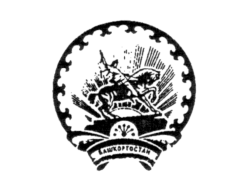 Республика БашкортостанСовет   сельского  поселения БалаЧетырманский сельсоветмуниципального районаФедоровский район453295, Федоровский район,С Бала-Четырман,  ул.  Советская,11тел. 2-32-90; 2-32-70№ п/пФИО депутатаДата принятия сведенийФИО принявшего сведенияПодпись депутатаПодпись принявшего